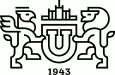 Министерство науки и высшего образования Российской ФедерацииФедеральное государственное автономное образовательное учреждение высшего образования «Южно-Уральский Государственный Университет(национальный исследовательский университет)»Институт медиа и социально-гуманитарных наукКафедра «Отечественная и зарубежная история»УДК ББК НАЗВАНИЕ ВКРЮУрГУ - 46.03.01.2020.ХХХ. ВКР бакалавраРуководитель ВКР___________________________________________2020 г.Автор ВКРстудент группы СГ-406_____________________________________________2020г.Нормоконтролер__________________________.____________________2020 г.Челябинск 2020«ДОПУСТИТЬ К ЗАЩИТЕ»        Зав. кафедрой ОиЗИ _____________        д.и.н., доцент О.Ю.Никонова«___» _____________ 2020